TITOKTARTÁSI NYILATKOZAT                                           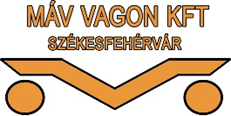 Alulírott, ……………… (név) ………………….. (beosztás), mint a ………………………………………. (székhely: ………………………….; Cg. ……………….; adószáma: ………………….; a továbbiakban: …………………..) cégképviseletére jogosult, az alábbi nyilatkozatot teszem.Büntető és polgári jogi felelősségem teljes tudatában feltétel nélkül és visszavonhatatlanul kötelezettséget vállalok az ……………… Kft. képviseletében arra, hogy a MÁV VAGON Kft. által „…….” tárgyában kiírandó nyilvános pályázati eljáráshoz/versenyeztetési eljáráshoz/árajánlat-kéréshez (a továbbiakban együtt: Pályázati eljárás) kapcsolódóan a MÁV VAGON Vasúti Jármű Gyártó és Javító Korlátolt Felelősségű Társaság (székhely: 8002 Székesfehérvár Takarodó út 1. Cg. 07-09-002463; Adóigazolási szám: 11103499-2-07) által az …………………. Kft. számára megismerhetővé tett, illetőleg tudomására jutott bármely adatot, tényt, információt és így különösen a MÁV VAGON Kft kizárólagos szellemi tulajdonát képező, szerzői jogi védelem alatt álló műszaki (rajz)dokumentációt (a továbbiakban együtt: Dokumentáció) a ……………… Kft. kizárólag a fent hivatkozott Pályázati eljárás sikeres lefolytatásához és a megkötendő szerződés teljesítéshez szükséges mértékben használja fel, azokat harmadik – a Pályázati eljárásban nem érintett – személyek részére nem adja ki, nem teszi megismerhetővé, hozzáférhetővé, nem hozza nyilvánosságra, és nem nyilatkozik róla semmilyen személy, szervezet felé a MÁV VAGON Kft. erre vonatkozó, kifejezett, előzetes írásbeli hozzájárulása nélkül.A ………. Pályázati eljárás kapcsán az …………………….. Kft. számára megismerhetővé tett rajzdokumentáció száma/azonosítója:xxxxxxxxxxxxxxxxxxVállalom, hogy a fentiekben hivatkozott Pályázati eljárás kapcsán a MÁV VAGON Kft. által a fenti számokon megismerhetővé tett Dokumentációt tartalmazó irat(ok)ról, adathordozó(k)ról - A Pályázati eljárás nyertese számára a Pályázati eljárás lezárásaként megkötendő szerződés teljesítése érdekben készített másolaton kívül – másolatot nem készítek.Az ……………… Kft. a Pályázati eljárás eredménytelen lezárását vagy a Pályázati eljárás nyertesével megkötendő szerződés teljesítését követően az átadott iratokat, adathordozókat a MÁV VAGON Kft. részére hiánytalanul visszaszolgáltatja, illetőleg legkésőbb ezen időpontig bizonyíthatóan megsemmisíti, ide nem értve a Pályázati eljáráshoz és/vagy a nyertes ajánlattevővel kötött szerződéshez kapcsolódóan kötelezően megőrzendő dokumentumok 1 (egy) papír alapú példányát. -    Vállalom, hogy mindazon ismeretet, adatot, tényt, információt mely az előzőek szerint nem törölhető, semmisíthető meg (pl. a munkavállalók által megszerzett know-how-t) az ………………………….. Kft. időbeli korlátozás nélkül titokban tart és azt nem használja fel oly módon, mely akár közvetlenül, akár közvetetten a MÁV VAGON Kft. és/vagy harmadik személyek bármely jogát, jogos érdekét sérthetné, különös tekintettel a következő bekezdésben foglaltakra.  Visszavonhatatlanul kijelentem továbbá, hogy tudomással bírok arról, hogy az ………….. Kft. részére átadott Dokumentáció vonatkozásában minden jog – ide értve különösen a felhasználás, átdolgozás, hasznosítás jogát – a MÁV VAGON Kft.-t illeti meg, -  A Pályázati eljárás sikeres lefolytatása és a Pályázati eljárás nyertesével megkötendő szerződés teljesítése érdekében a jelen nyilatkozatban foglalt korlátozások szerint történő felhasználáson kívül semmiféle jogosultság nem illeti meg a megismerhetővé tett adatok, információk, tények és a Dokumentáció vonatkozásában, így ezen az általam képviselt ………….. Kft.  – értve ez alatt az ……………….. Kft.   érdekkörébe tartozó bármely munkavállalót vagy egyéb személyt is – történő bármilyen megsértése a MÁV VAGON Kft. igényérvényesítését – és adott esetben büntetőeljárás lefolytatásának kezdeményezését – vonja maga után. -  Kijelentem és tudomásul veszem, hogy jelen nyilatkozatban foglaltak kiterjesztően nem értelmezhető. (A MÁV VAGON Kft. jogainak sérelmét jelenti bármely, a szellemi tulajdon védelmével kapcsolatos jogosultság bármely nyilvántartásba történő bejegyeztetése – szabadalom, használati minta, formatervezési minta bejegyeztetése, egyéb iparjogvédelmi eljárások –, annak kérelmezése vagy e kérelem előállításának bármely előfeltétele kidolgozása is, amennyiben az az átadott adatok, információk bármilyen, akár közvetlen, akár közvetett felhasználása révén valósul meg.) Vállalom, hogy az ……………. Kft.  részére szolgáltatott Dokumentációt az  ………….. Kft.   más munkavállalói és vezetői, továbbá a Pályázati eljárás során érdeklődő gazdasági szereplők, illetve a Pályázati eljárás nyertese részére is csak a Pályázati eljárás sikeres lefolytatása, illetve a Pályázati eljárást követően megkötendő szerződés teljesítése érdekében és az ahhoz szükséges mértékben, a lehető legszűkebb körben, és kizárólag olyan személyek részére teszem hozzáférhetővé, akik a jelen nyilatkozattal mindenben megegyező tartalmú, legalább teljes bizonyító erejű magánokiratba foglalt titoktartási nyilatkozatban bizonyíthatóan titoktartási kötelezettséget vállaltak.  Kötelezettséget vállalok arra, hogy az ……………….. Kft. a jelen bekezdésében meghatározottak szerint bármely harmadik személy által megtett titoktartási nyilatkozat egy eredeti példányát a MÁV VAGON Kft. részére minden esetben eljuttatja. Kijelentem és tudomásul veszem, hogy a jelen nyilatkozattal megerősített titoktartási és egyéb kötelezettségek megszegése esetén a MÁV VAGON Kft. és/vagy harmadik személyek felé is teljes kártérítési kötelezettséggel helytállni tartozom. - Kifejezetten kijelentem és tudomásul veszem, hogy a jelen nyilatkozatban foglalt kötelezettségek bármely megsértéséből eredő kártérítési felelősség korlátozás nélküli, az kiterjed az igényt megalapozottan érvényesítő személy által elszenvedett összes közvetlen és közvetett kárra is, függetlenül attól, hogy az ilyen kár(ok) bekövetkezésének lehetősége általam vagy akár az általam képviselt …………………… Kft.  által bármely módon előre látható volt-e a jelen nyilatkozat megtételének időpontjában vagy sem.…………………………, 2020.. …………………….…………………………………….[cégszerű aláírás]……………...……………………….[olvasható név]…………………..……………………….[ beosztás]